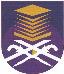 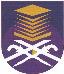 BORANG PANGGILAN PEMBELIAN TERUS BAGI PERKHIDMATANKepada :	LAMPIRAN 2BTarikh: Tuan/Puan,NO PEMBELIAN TERUS           : 	TAJUK SEBUTHARGA 		: ARAHAN KEPADA PEMBEKAL/ SYARIKATPEMBEKAL / SYARIKAT DIKEHENDAKI MELENGKAPKAN MAKLUMAT MENGENAI PERALATAN YANG DISENARAIKAN.MAKLUMAT SEBUT HARGA INI HENDAKLAH DIRAHSIAKAN.SEBUT HARGA INI TIDAK BOLEH DIHANTAR MELALUI FAX ATAU E-MAIL. SEBUTHARGA MELALUI FAX ATAU E-MAIL TIDAK AKAN DIPERTIMBANGKAN.MELAMPIRKAN SALINAN SIJIL PENDAFTARAN DENGAN KEMENTERIAN KEWANGAN MENGIKUT BIDANG DAN/ATAU SIJIL PERAKUAN BUMIPUTERA DARI KEMENTERIAN KEWANGAN YANG MASIH SAHLAKU.CONTOH/KATALOG HENDAKLAH DISERTAKAN, JIKA BERKAITAN.SEBUT HARGA INI MESTILAH DIHANTAR KE ALAMAT DI ATAS DI DALAM SAMPUL SURAT YANG BERGAM SEBELUM PUKUL 12.00 TENGAHARI PADA 25.04.2024PERINGATAN PENTINGAdalah diingatkan bahawa semua pihak yang terlibat dalam proses perolehan ini adalah tertakluk kepada Akta Pencegahan Rasuah 2009 (Akta 694), yang mana berkenaan seperti berikut:Sebarang perbuatan atau percubaan rasuah untuk menawar atau memberi, meminta atau menerima apa-apa suapan secara rasuah kepada dan daripada mana-mana orang berkaitan perolehan ini merupakan suatu kesalahan jenayah di bawah Akta Pencegahan Rasuah 2009 (Akta 694).Sekiranya mana-mana pihak ada menawar atau memberi apa-apa suapan kepada mana-mana anggota pentadbiran awam, maka pihak yang ditawar atau diberi suapan dikehendaki membuat aduan dengan segera ke pejabat Badan Pencegah Rasuah atau balai polis yang berhampiran. Kegagalan berbuat demikian adalah merupakan suatu kesalahan di bawah Akta Pencegahan Rasuah 2009 (Akta 694).Tanpa prejudis kepada tindakan-tindakan lain, tindakan tatatertib terhadap anggota perkhidmatan awam dan menyenaraihitamkan kontraktor atau pembekal boleh diambil sekiranya pihak-pihak terlibat dengan kesalahan rasuah di bawah Akta Pencegahan Rasuah 2009 (Akta 694).Mana-mana kontraktor atau pembekal yang membuat tuntutan bayaran berkaitan perolehan ini walaupun tiada kerja dibuat atau tiada ba rangan dibekal mengikut spesifikasi ditetapkan atau tiada perkhidmatan diberi dan mana-mana anggota perkhidmatan awam yang mengesahkan tuntutan berkenaan adalah melakukan kesalahan di bawah Akta Pencegahan Rasuah 2009 (Akta 694).BORANG PANGGILAN PEMBELIAN TERUS BAGI PERKHIDMATANNO. SEBUT HARGA	:       	TAJUK SEBUTHARGA		: SENARAI PERKHIDMATAN DAN HARGA YANG DITAWARKANUntuk Diisi Oleh PTJUntuk Diisi Oleh PTJUntuk Dilengkapkan oleh Pembekal / SyarikatUntuk Dilengkapkan oleh Pembekal / SyarikatUntuk Dilengkapkan oleh Pembekal / SyarikatUntuk Dilengkapkan oleh Pembekal / SyarikatUntuk Dilengkapkan oleh Pembekal / SyarikatUntuk Dilengkapkan oleh Pembekal / SyarikatUntuk Dilengkapkan oleh Pembekal / SyarikatNO. ITEMNAMA PERKHIDMATAN DAN/ATAU SPESIFIKASITEMPOH SIAP PERKHIDMATANHARGA 1 UNIT (RM)KADAR SST(1 UNIT)KUANTITI(Diisi oleh PTJ/Pemohon)JUMLAH HARGA SEBELUM SST (RM)JUMLAH SSTJUMLAH HARGA SELEPAS SST (RM)NO. ITEMNAMA PERKHIDMATAN DAN/ATAU SPESIFIKASITEMPOH SIAP PERKHIDMATANABCA X CB X C(A + B) X CJUMLAH TAWARAN KESELURUHANJUMLAH TAWARAN KESELURUHANJUMLAH TAWARAN KESELURUHANJUMLAH TAWARAN KESELURUHANJUMLAH TAWARAN KESELURUHANTempoh Sahlaku:Status Syarikat:BumiputeraBumiputeraBukan BumiputeraPembekal Tunggal:YaTidakSila sertakan sijil yang berkenaanSila sertakan sijil yang berkenaanSila sertakan sijil yang berkenaanSila sertakan sijil yang berkenaanSila sertakan sijil yang berkenaanSila sertakan sijil yang berkenaanSila sertakan sijil yang berkenaanSila sertakan sijil yang berkenaanNama Syarikat:...........................................................................................................................Tandatangan Pegawai:................................................Cop Rasmi(Pihak syarikat)No. Pendaftaran SST:........................................................................................................................No. Telefon:........................................................................................................................Nama Pegawai:…………………………………Tarikh:........................................................................................................................Nombor Fax:…………………………………